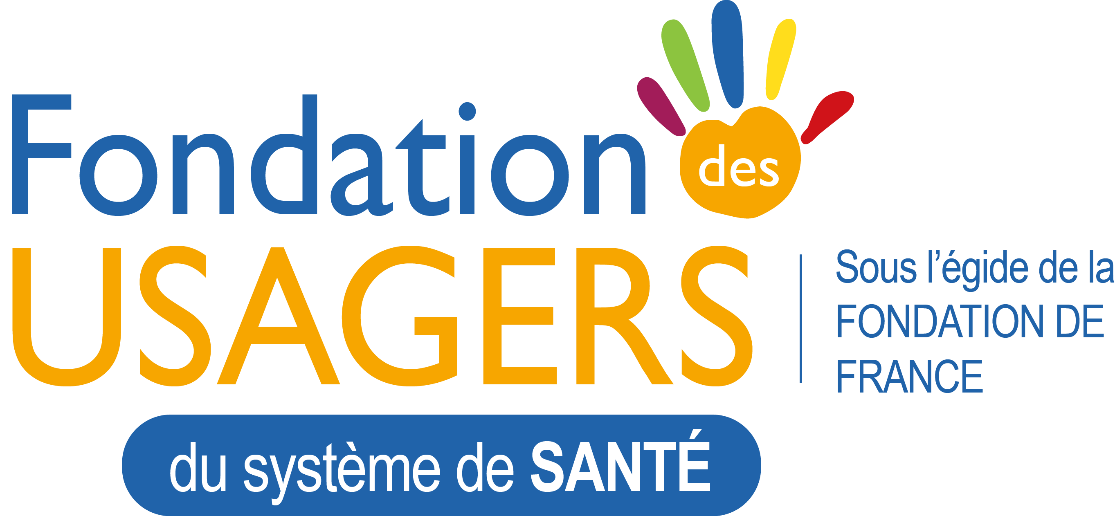 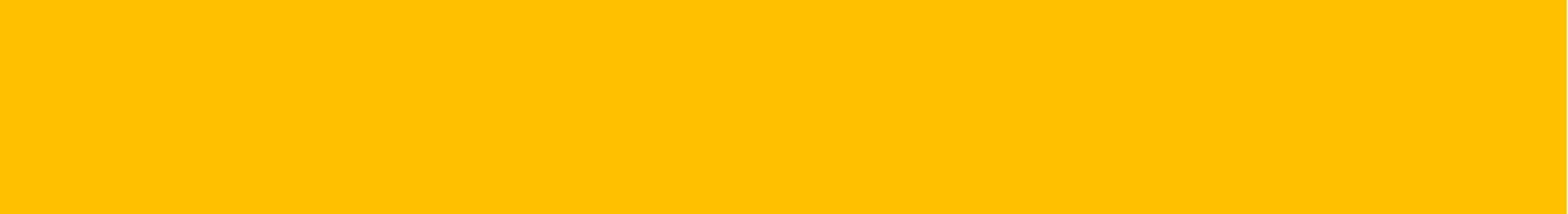 DOSSIER DE CANDIDATUREA renvoyer par mail à contact@fondationdesusagers.fr Avant le 15 NOVEMBRE 2020.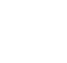 Dossier à retournerà la FondationAVANT le 15 NOVEMBRE 2020	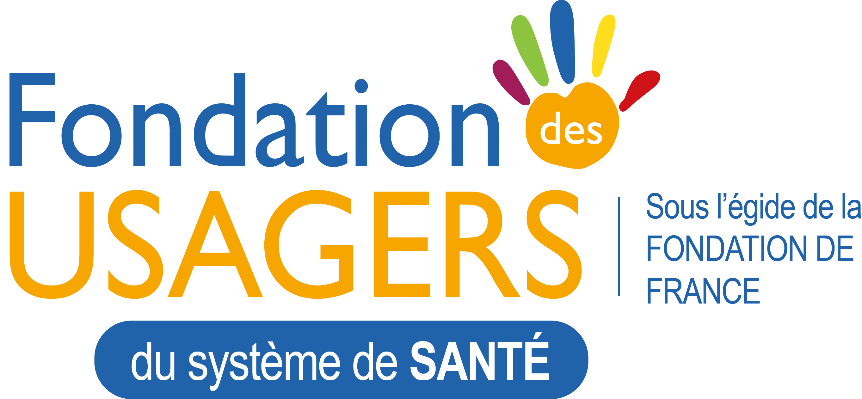 Ce document est à renvoyer par mail àcontact@fondationdesusagers.fr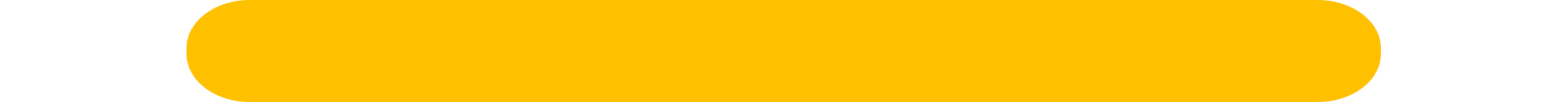 COORDONNÉES DU DEMANDEUR (ou des demandeurs associés)Nom de l’association ………………………………………………………………… et / ouNom de l’établissement ……………………………………………………………………….ou de la structure de santé à but non lucratif……………………………………………....Statut juridique ………………………………………………………………………………...Adresse du siège ……………………………………………………………………………...…………………………………………………………………………………………………..…………………………………………………………………………………………………..Téléphone ……………………………………………………………………………………...Courriel …………………………………………………………………………………………Adresse Internet du site (éventuellement) …………………………………………….…………Date de création ……………………………………….………………………………………Nom du président …………………………………….……………………………………….Nombre de salariés ……………………………….…………………………………………..Nombre de bénévoles (pour les associations) …………………………………………………….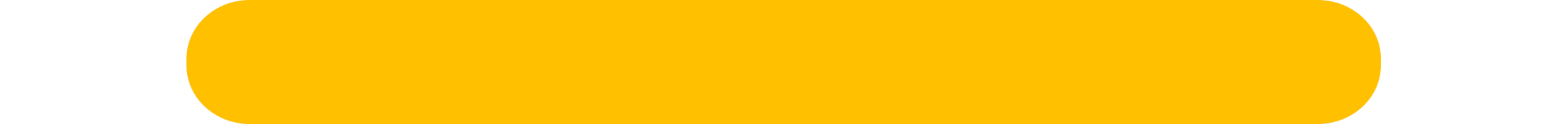 COORDONNÉES DE LA PORTEUSE / DU PORTEUR DU PROJET OU DE LA REALISATION Nom …………………………………………………………………………………………….Prénom ………………………………………………………………………..……………….Fonction dans l’association ou l’établissement de santé ou dans la structure de santé à but non lucratif ……………………………………………………………………………….…………………………………………………………………………………………………..Adresse ………………………………………………………………………………………...…………………………………………………………………………………………………..…………………………………………………………………………………………………..Téléphone ……………………………………………………………………………………...Courriel …………………………………………………………………………………………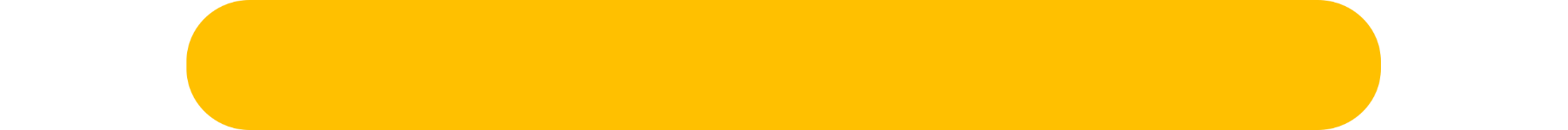 PRÉSENTATION DE L’ASSOCIATION ET/OU DE L’ÉTABLISSEMENT PORTEUR DU PROJET…………………………………………………………………………………………………..…………………………………………………………………………………………………..…………………………………………………………………………………………………..…………………………………………………………………………………………………..…………………………………………………………………………………………………..PRÉSENTATION DU PROJET (1 page maximum)Titre du projet ou de la réalisation……………………………………………………………………………………………………………………………………………………………………………………………………Descriptif du projet ou de la réalisationObjectifs : …………………………………………………………………………………………………………………………………………………………………………………………..Actions menées : ……………………………………………………………………………...…………………………………………………………………………………………………..Calendrier des étapes ou des réalisations : ………………………………………………...…………………………………………………………………………………………………..Public visé : …………………………………………………………………………………….Durée du projet : ………………………………………………………………………………Nombre de bénéficiaires du projet ou de la réalisation : ………………………………….Coût total du projet ou de la réalisation : ……………………..……… eurosMontant de la subvention demandée : ……..…………………..……… eurosDESTINATION PRÉVUE DE LA SUBVENTION OU DU PRIXAide au démarrage :                    Oui                    NonAide au développement :             Oui                    Non Destination de la subvention demandée : ………………………………………………….…………………………………………………………………………………………………..…………………………………………………………………………………………………..MODE D’ÉVALUATION ENVISAGÉ…………………………………………………………………………………………………..…………………………………………………………………………………………………..…………………………………………………………………………………………………..…………………………………………………………………………………………………..…………………………………………………………………………………………………..…………………………………………………………………………………………………..ACTIONS DE VALORISATION PRÉVUES OU RÉALISÉES(Communication)…………………………………………………………………………………………………..…………………………………………………………………………………………………..…………………………………………………………………………………………………..…………………………………………………………………………………………………..…………………………………………………………………………………………………..Financements complémentaires et autres financements demandés auprès d’autres organismesNom de l’organisme :………………………………………………………………………….Budget demandé :……………………………………………………………………………..Financements obtenus :………………………………………………………………………Financements en cours : …………………………………………………………………….RÉSUMEZ-NOUS EN 5 A 10 LIGNES VOTRE PROJET ET SON ESPRIT !…………………………………………………………………………………………………..…………………………………………………………………………………………………..…………………………………………………………………………………………………..…………………………………………………………………………………………………..……………………………………………………………………………………………………………………………………………………………………………………………………………………………………………………………………………………………………………………………………………………………………………………………………………………………………………………………………………………………………………E ENVISA